ПРОЕКТ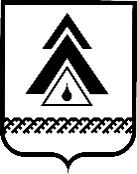 ДУМА НИЖНЕВАРТОВСКОГО РАЙОНАХанты-Мансийского автономного округа - ЮгрыРЕШЕНИЕ   О внесении изменения в приложение к решению Думы района от 17.04.2009     № 29 «Об утверждении генерального плана сельского поселения Аган»Руководствуясь Градостроительным кодексом Российской Федерации, решением Думы района от 17.11.2017 № 232 «Об осуществлении части полномочий», учитывая протокол общественных обсуждений от 04.12.2023 №24м/23 и заключение о результатах общественных обсуждений от 04.12.2023 №24м/23 по проекту внесения изменений в генеральный план сельского поселения Аган,Дума района РЕШИЛА: 1. Внести в приложение к решению Думы района от 17.04.2009 №29                    «Об утверждении генерального плана сельского поселения Аган», изложив его в новой редакции, согласно приложению.2. Утвердить внесенные изменения в генеральный план сельского поселения Аган.4.   Решение опубликовать (обнародовать) на официальном веб-сайте администрации района (www.nvraion.ru) и в приложении «Официальный бюллетень» к районной газете «Новости Приобья».5. Решение вступает в силу после его официального опубликования (обнародования).6. Контроль за выполнением решения возложить на постоянную комиссию по бюджету, налогам, финансам и социально-экономическим вопросам Думы района (И.В. Заводская).Приложение к решениюДумы районаот ___________ № _____ЧАСТЬ IПОЛОЖЕНИЕ О ТЕРРИТОРИАЛЬНОМ ПЛАНИРОВАНИИРаздел 1.   Основные положенияПроект внесения изменений в генеральный план сельского поселения Аган, утвержденный Решением Думы Нижневартовского района от 17.04.2009 г. № 29 (далее – Проект) разработан ООО «С-Проект» в соответствии с муниципальным контрактом № МК53-ГС22 от 20.06.2022.Подготовка проекта генерального плана осуществлена применительно ко всей территории сельского поселения Аган в границах, определенных законом Ханты-Мансийского автономного округа-Югры от 25.11.2004 г. № 63-ОЗ «О статусе и границах муниципальных образований Ханты-Мансийского автономного округа-Югры». Работы осуществлялись в соответствии с требованиями Градостроительного кодекса Российской Федерации, Региональных нормативов градостроительного проектирования Ханты-Мансийского автономного округа – Югры, Местных нормативов градостроительного проектирования Нижневартовского района и поселений Нижневартовского района.В проекте учтены положения схемы территориального планирования Российской Федерации, схемы территориального планирования Ханты-Мансийского автономного округа-Югры, схемы территориального планирования Нижневартовского района, ведомственные и статистические материалы, стратегии, программы социально-экономического развития федерального, регионального и муниципального уровней.Основной целью генерального плана сельского поселения Аган, в соответствии с Градостроительным кодексом РФ, является обеспечение устойчивого развития территории на основе территориального планирования и функционального зонирования, подготовка предложений по установлению границ населенного пункта п. Аган.Устойчивое развитие территорий предполагает обеспечение при осуществлении градостроительной деятельности безопасности и благоприятных условий жизнедеятельности человека, ограничение негативного воздействия хозяйственной и иной деятельности на окружающую среду и обеспечение охраны и рационального использования природных ресурсов в интересах настоящего и будущего поколений.Для достижения поставленной цели в рамках генерального плана решались следующие задачи:выявление проблем градостроительного развития территории, обеспечение их решения на основе анализа параметров муниципальной среды, существующих ресурсов жизнеобеспечения, а также принятых градостроительных решений;определение основных направлений и параметров пространственного развития сельского поселения, обеспечивающих создание инструмента управления развитием территории на основе баланса интересов федеральных, региональных и местных органов власти;создание электронной основы проекта генерального плана сельского поселения с учетом новейших компьютерных технологий и программного обеспечения, а также требований к формированию ресурсов информационной системы обеспечения градостроительной деятельности.Генеральный план является основополагающим документом для разработки Правил землепользования и застройки, проектов планировки и застройки населенных пунктов, осуществления перспективных и первоочередных программ развития инженерной инфраструктуры, сохранения, развития и охраны территорий природного комплекса, а также развития жилых, производственных, общественно-деловых и других территорий.Проект выполнен с применением компьютерных геоинформационных технологий в программе MapInfo, содержит соответствующие картографические слои и семантические базы данных.Проект генерального плана сельского поселения Аган разработан на следующие проектные периоды: исходный год – 2022 г.,I этап (I очередь) – 2027 г.;II этап (расчетный срок) – 2042 г.Раздел 2. Сведения о видах, назначении и наименованиях планируемых для размещения объектов местного значения, их основные характеристики, их местоположение (для объектов местного значения, не являющихся линейными объектами, указываются функциональные зоны), а также характеристики зон с особыми условиями использования территорий в случае, если установление таких зон требуется в связи с размещением данных объектов.Раздел 3.   Границы населенных пунктовОпределение местоположения границ населенных пунктов осуществляется в соответствии с главой 3 Градостроительного кодекса Российской Федерации. Сведения о границе населенного пункта не внесены в Единый государственный реестр недвижимости (ЕГРН).Настоящим проектом предлагается установление границы п. Аган с учетом актуальных данных ЕГРН, а также с учетом границ земель лесного фонда.В графическом виде границы населенного пункта поселения отображены на карте:  «Карта   границ   населенных   пунктов,   входящих   в   состав    поселения. М 1:25000». Таблица 3.1. Площади населенных пунктов сельского поселения АганВ границах поселка Аган имеются спорные земельные участки, принадлежащие по сведениям ЕГРН к землям населенных пунктов, а по сведениям лесного реестра – к землям лесного фонда. Так как права собственности на такие участки возникли до 1 января 2016 года, в границах таких участков отсутствуют oco6o охраняемые природные территории   федерального (Тома 2 «Обосновывающие материалы» таблица 3.2.1.1), регионального и местного значения и объекты культурного насления (Том 3 «Обосновывающие материалы. Приложения»), проектом предлагается исключить сведения об этих участках из государственного лесного реестра и считать их землями населенных пунктов.Перечень земельных участков, имеющих двойной учёт (подходящие под нормы Федерального закона от 29 июля 2017 года № 280-ФЗ «О внесении изменений в отдельные законодательные акты Российской Федерации в целях устранения противоречий в сведениях государственных реестров и установления принадлежности земельного участка к определенной категории земель») приведен в Томе 2 «Обосновывающие материалы» в таблице 3.2.2.Перечень смежных лесных участков, планируемых к включению в границы населенных пунктов, согласно части 19 статьи 24 Градостроительного кодекса РФ приведен в Томе 2 «Обосновывающие материалы» в таблице 3.2.3.Заключение Департамента недропользования и природных ресурсов Ханты-Мансийского автономного округа – Югры с подтверждением местоположения и площади земельных участков, имеющих двойной учет и включаемых в границы населенных пунктов приведено в Томе 3 «Обосновывающие материалы. Приложения».Раздел 4. Параметры функциональных зон, а также сведения о планируемых для размещения в них объектах федерального значения, объектах регионального значения, объектах местного значения, за исключением линейных объектовОдним из основных инструментов регулирования градостроительной деятельности является функциональное зонирование территории. Функциональное зонирование проводится с учетом сложившегося использования территории на основании комплексной оценки по совокупности природных факторов и планировочных ограничений и направлено на выделение отдельных участков территории, для которых рекомендуются различные виды и режимы хозяйственного использования.Настоящим проектом территория поселения подразделена на функциональные зоны, выделяемые по преимущественному признаку использования земли и объектов недвижимости. На карте функционального зонирования показаны виды зон по функциональному назначению с отображением параметров их планируемого развития на перспективу.Функциональные зоны выделены с учетом современных требований к функциональному зонированию, а также в соответствии с приказом Министерства экономического развития Российской Федерации от 9 января 2018 года № 10 «Об утверждении Требований к описанию и отображению в документах территориального планирования объектов федерального значения, объектов регионального значения, объектов местного значения и о признании утратившим силу приказа Минэкономразвития России от 7 декабря 2016г. № 793». Перечень, характеристика и параметры зон приведены в таблицах 4.1 – 4.2.Таблица 4.1. Перечень и характеристика функциональных зон, выделенных на территории сельского поселения АганТаблица 4.2. Площади функциональных зон, выделенных на территории сельского поселения Аган* – Расчет площади функциональных зон выполнен картометрическим методом.ЧАСТЬ II.1.Карта планируемого размещения объектов местного значения. 2. Карта границ населенных пунктов. 3. Карта функциональных зон поселения1.Карта планируемого размещения объектов местного значения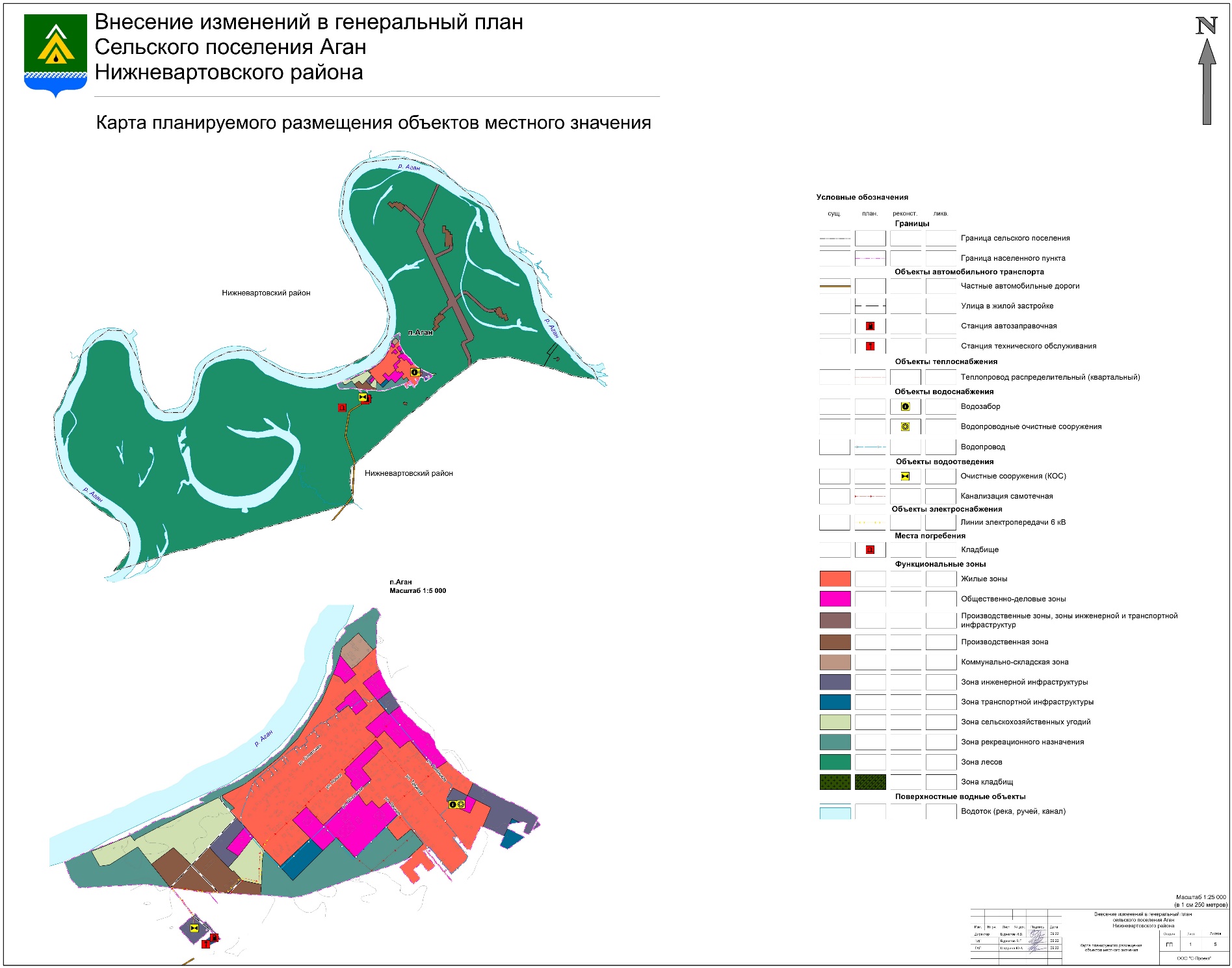 2.Карта границ населенных пунктов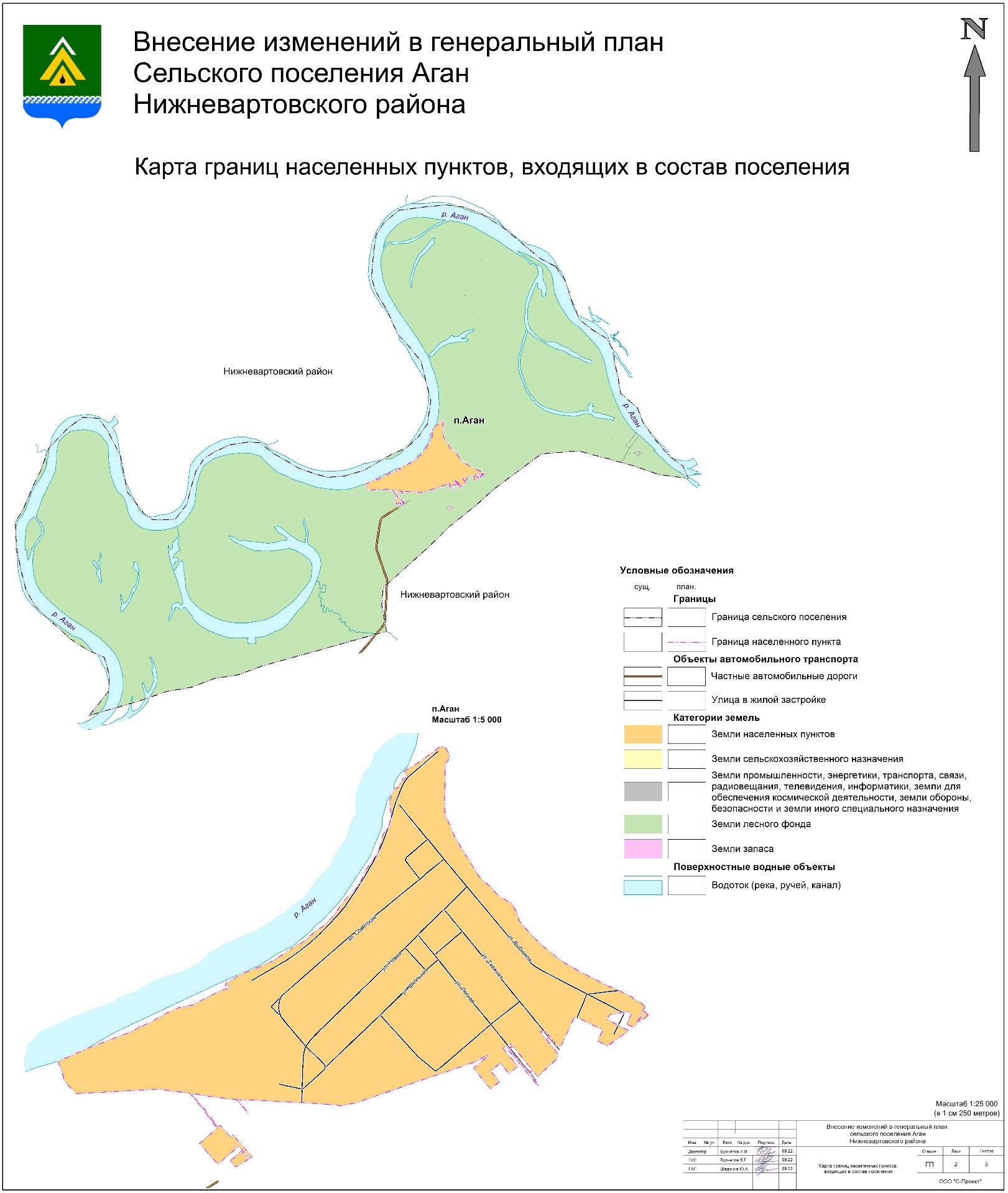 3.Карта функциональных зон поселения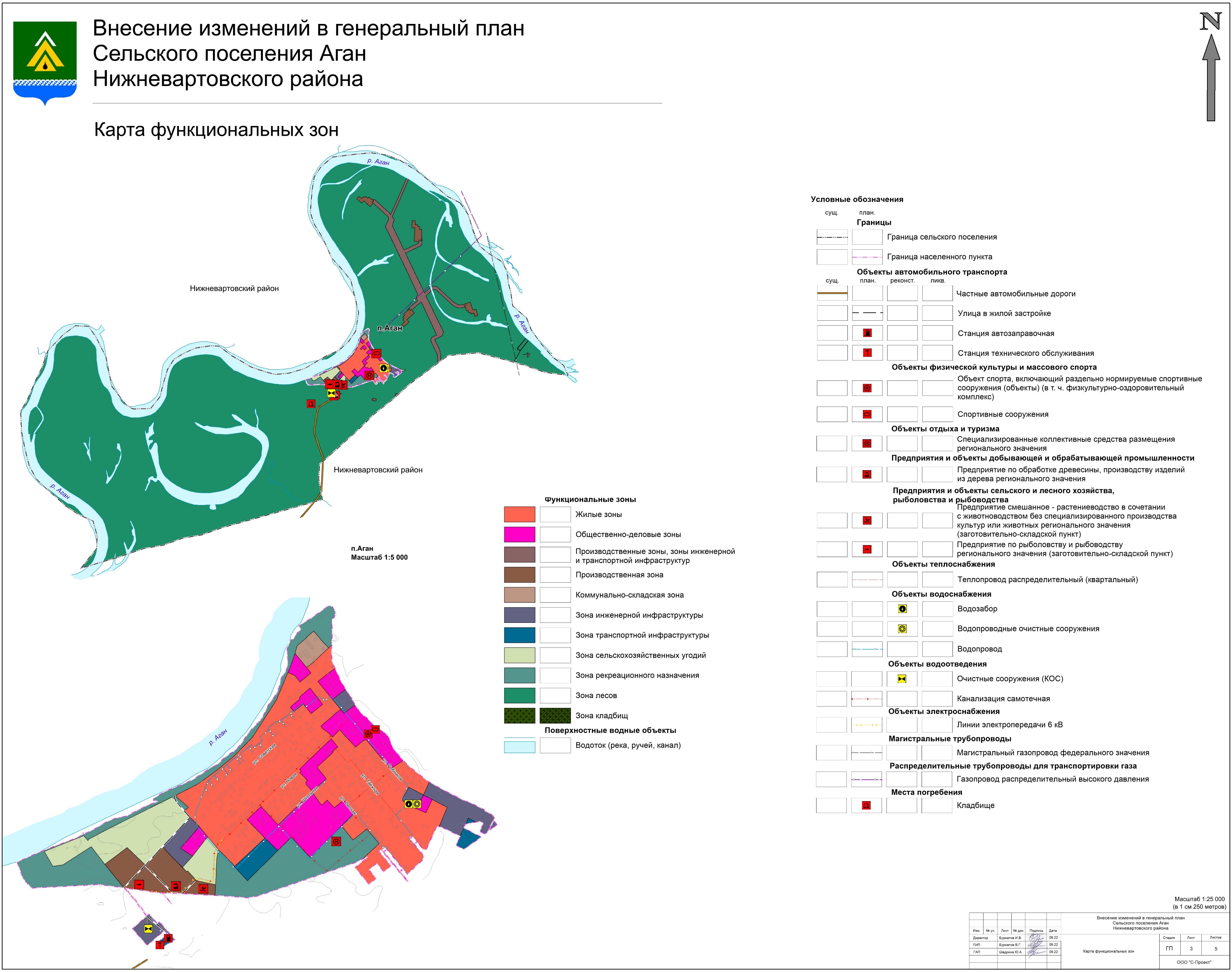 от __________г. Нижневартовск                                 № ____Председатель Думы районаГлава района_________________ Е.Г. Поль__________________  Б.А. Саломатин   № п.п.Наименование и назначение объектаСтатус объектаХарактеристика объектаХарактеристика объектаМестоположение объекта, функциональная зонаЗоны с особыми условиями использования территорийСрок выполнения мероприятий№ п.п.Наименование и назначение объектаСтатус объектаНаименование характеристикиКоличественный показательМестоположение объекта, функциональная зонаЗоны с особыми условиями использования территорийСрок выполнения мероприятийОбъекты в области автомобильного транспортаОбъекты в области автомобильного транспортаОбъекты в области автомобильного транспортаОбъекты в области автомобильного транспортаОбъекты в области автомобильного транспортаОбъекты в области автомобильного транспортаОбъекты в области автомобильного транспортаОбъекты в области автомобильного транспорта2.1.1Автозаправочная станцияПланируемый к размещениюЗаправок в сутки250п. АганЗона транспортной инфраструктурыСанитарно-защитная зона 50 мI очередь2.1.2Станция технического обслуживанияПланируемый к размещениюКоличество постов (машино-мест)1п. АганЗона транспортной инфраструктурыСанитарно-защитная зона 50 мI очередь2.1.3Улично-дорожная сетьПланируемый к размещениюПротяженность, км1,1п. АганНе устанавливаютсяРасчетный срок2.1.3Улично-дорожная сетьПланируемый к размещениюПропускная способностьвт./сут.п. АганНе устанавливаютсяРасчетный срокОбъекты в области ритуальных услугОбъекты в области ритуальных услугОбъекты в области ритуальных услугОбъекты в области ритуальных услугОбъекты в области ритуальных услугОбъекты в области ритуальных услугОбъекты в области ритуальных услугОбъекты в области ритуальных услуг2.2.1КладбищеПланируемый к размещению (расширение)Площадь, га0,68 га Сельское поселение Аган Зона кладбищСанитарно-защитная зона 50 мРасчетный срок Объекты в области водоснабженияОбъекты в области водоснабженияОбъекты в области водоснабженияОбъекты в области водоснабженияОбъекты в области водоснабженияОбъекты в области водоснабженияОбъекты в области водоснабженияОбъекты в области водоснабжения2.3.1Водозабор Планируемый к реконструкцииПроизводительность, м3/сут240(2*120)п. АганЗона инженерной инфраструктурыЗона санитарной охраны в соответствии с СанПиН 2.1.4.1110-02I очередь2.3.2Водоочистные сооруженияПланируемый к реконструкцииПроизводительность, м3/сут240п. АганЗона инженерной инфраструктурыЗона санитарной охраны в соответствии с СанПиН 2.1.4.1110-02I очередь2.3.3Водопроводные сетиПланируемый к размещениюПротяженность, км3,28п. АганНе устанавливаютсяI очередьОбъекты в области водоотведенияОбъекты в области водоотведенияОбъекты в области водоотведенияОбъекты в области водоотведенияОбъекты в области водоотведенияОбъекты в области водоотведенияОбъекты в области водоотведенияОбъекты в области водоотведения2.4.1Канализационные очистные сооруженияПланируемый к реконструкцииПроизводительность, м3/сут200п. АганЗона рекреационного назначенияСанитарно-защитная зона 100 мI очередь 2.4.2Сети водоотведенияПланируемый к размещениюПротяженность, км1,96п. АганНе устанавливаютсяРасчетный срокОбъекты в области теплоснабженияОбъекты в области теплоснабженияОбъекты в области теплоснабженияОбъекты в области теплоснабженияОбъекты в области теплоснабженияОбъекты в области теплоснабженияОбъекты в области теплоснабженияОбъекты в области теплоснабжения2.5.1Сети теплоснабжения Планируемый к размещениюПротяженность, км1,5п. АганНе устанавливаютсяI очередьОбъекты в области электроснабженияОбъекты в области электроснабженияОбъекты в области электроснабженияОбъекты в области электроснабженияОбъекты в области электроснабженияОбъекты в области электроснабженияОбъекты в области электроснабженияОбъекты в области электроснабжения2.6.1ЛЭП 6 кВПланируемый к размещению Протяженность, км0,65п. АганОхранная зона 10 мI очередьНаименование населенного пунктаПлощадь населенного пункта, гап. Аган69,78№Наименование зоныНазначение зоныХарактеристики зоныХарактеристики зоны№Наименование зоныНазначение зоныПараметрПоказатели параметра1Жилые зоныДля застройки жилыми домами. Допускается размещение отдельно стоящих, встроенных или пристроенных объектов социального и культурно-бытового обслуживания населения, культовых зданий, стоянок автомобильного транспорта, коммунальных, промышленных и складских объектов, для которых не требуется установление санитарно-защитных зон и деятельность которых не оказывает вредного воздействия на окружающую средумаксимальный коэффициент застройки зоны0,41Жилые зоныДля застройки жилыми домами. Допускается размещение отдельно стоящих, встроенных или пристроенных объектов социального и культурно-бытового обслуживания населения, культовых зданий, стоянок автомобильного транспорта, коммунальных, промышленных и складских объектов, для которых не требуется установление санитарно-защитных зон и деятельность которых не оказывает вредного воздействия на окружающую средумаксимальный процент застройки земельного участка1) При застройке индивидуальными жилыми домами– 70,4
2) При застройке блокированными жилыми домами– 70,4
3) При застройке малоэтажными жилыми домами – 64,61Жилые зоныДля застройки жилыми домами. Допускается размещение отдельно стоящих, встроенных или пристроенных объектов социального и культурно-бытового обслуживания населения, культовых зданий, стоянок автомобильного транспорта, коммунальных, промышленных и складских объектов, для которых не требуется установление санитарно-защитных зон и деятельность которых не оказывает вредного воздействия на окружающую средумаксимальная этажность застройки зоны 31Жилые зоныДля застройки жилыми домами. Допускается размещение отдельно стоящих, встроенных или пристроенных объектов социального и культурно-бытового обслуживания населения, культовых зданий, стоянок автомобильного транспорта, коммунальных, промышленных и складских объектов, для которых не требуется установление санитарно-защитных зон и деятельность которых не оказывает вредного воздействия на окружающую средуплотность населения (тыс. чел./га)0,012Общественно-деловые зоныДля размещения объектов делового управления, банковской и страховой деятельности, общественного управления, социального обслуживания, общественного питания, объектов торговли, гостиничного обслуживания, развлечений, обеспечения правопорядка, дошкольного, начального и среднего общего образования, культурного развития, здравоохранения, спорта, религиозного использованиямаксимальный коэффициент застройки зоны1,02Общественно-деловые зоныДля размещения объектов делового управления, банковской и страховой деятельности, общественного управления, социального обслуживания, общественного питания, объектов торговли, гостиничного обслуживания, развлечений, обеспечения правопорядка, дошкольного, начального и среднего общего образования, культурного развития, здравоохранения, спорта, религиозного использованиякоэффициент застройки земельного участка1) не более 0,7 – для объектов коммерческого назначения;
2) не более 0,5 – для объектов спортивного назначения, культурного, социального, медицинского обслуживания;
3) не более 0,2 – для объектов дошкольного образования;
4) не более 0,4 – для объектов общеобразовательного назначения2Общественно-деловые зоныДля размещения объектов делового управления, банковской и страховой деятельности, общественного управления, социального обслуживания, общественного питания, объектов торговли, гостиничного обслуживания, развлечений, обеспечения правопорядка, дошкольного, начального и среднего общего образования, культурного развития, здравоохранения, спорта, религиозного использованиямаксимальная этажность застройки зоны 43Коммунально-складскаяДля размещения объектов производственной деятельности, складов, гаражей, объектов обслуживания автомобильного транспортамаксимальный коэффициент застройки зоны0,63Коммунально-складскаяДля размещения объектов производственной деятельности, складов, гаражей, объектов обслуживания автомобильного транспортамаксимальная этажность застройки зоны определяется в соответствии с нормативами градостроительного проектирования, техническими регламентами в каждом конкретном случае3Коммунально-складскаяДля размещения объектов производственной деятельности, складов, гаражей, объектов обслуживания автомобильного транспортаОграничения использования земельных участков и объектов капитального строительстваВ соответствии с требованиями СанПиН 2.2.1/2.1.1.1200-034Производственные зоны, зоны инженерной и транспортной инфраструктурДля размещения объектов инженерной инфраструктуры, транспортной инфраструктуры, недропользованиямаксимальный коэффициент застройки зоныНе подлежит установлению4Производственные зоны, зоны инженерной и транспортной инфраструктурДля размещения объектов инженерной инфраструктуры, транспортной инфраструктуры, недропользованиямаксимальная этажность застройки зоны Не подлежит установлению. Параметры строительства определяются в соответствии с нормативами градостроительного проектирования, техническими регламентами в каждом конкретном случае4Производственные зоны, зоны инженерной и транспортной инфраструктурДля размещения объектов инженерной инфраструктуры, транспортной инфраструктуры, недропользованияОграничения использования земельных участков и объектов капитального строительстваВ соответствии с требованиями СанПиН 2.2.1/2.1.1.1200-035Производственная зона сельскохозяйственных предприятийДля размещения объектов сельскохозяйственного производства максимальный коэффициент застройки зоны0,85Производственная зона сельскохозяйственных предприятийДля размещения объектов сельскохозяйственного производства максимальная этажность застройки зоны Не подлежит установлению. Параметры строительства определяются в соответствии с нормативами градостроительного проектирования, техническими регламентами в каждом конкретном случае5Производственная зона сельскохозяйственных предприятийДля размещения объектов сельскохозяйственного производства Ограничения использования земельных участков и объектов капитального строительстваВ соответствии с требованиями СанПиН 2.2.1/2.1.1.1200-036Зона садоводческих, огороднических или дачных некоммерческих объединений гражданТерритории, предназначенные для ведения огородничества, садоводства, земельные участки общего пользованиямаксимальный коэффициент застройки зоныне подлежит установлению6Зона садоводческих, огороднических или дачных некоммерческих объединений гражданТерритории, предназначенные для ведения огородничества, садоводства, земельные участки общего пользованиямаксимальная этажность застройки зоны 37Зона рекреационного назначенияДля размещения объектов отдыха, природно-познавательного туризма, охоты и рыбалки, причалов судов, благоустройства территории, озеленения общего пользованиямаксимальный коэффициент застройки зоныне подлежит установлению7Зона рекреационного назначенияДля размещения объектов отдыха, природно-познавательного туризма, охоты и рыбалки, причалов судов, благоустройства территории, озеленения общего пользованияпредельная высота объекта, м38Зона кладбищТерритории специального назначения, связанные с захоронениямимаксимальный коэффициент застройки зоныНе подлежит установлению. Параметры строительства определяются в соответствии с нормативами градостроительного проектирования, техническими регламентами в каждом конкретном случае8Зона кладбищТерритории специального назначения, связанные с захоронениямиОграничения использования земельных участков и объектов капитального строительстваВ соответствии с требованиями СанПиН 2.2.1/2.1.1.1200-039Зона сельскохозяйственных угодийТерритории, занятые сельскохозяйственными угодьями (пашня, многолетние насаждения, сенокосы, пастбища, залежи)Ограничения использования зоныВ соответствии с Земельным кодексом Российской Федерации10Зона лесовТерритории, занятые лесной растительностью, в том числе земли лесного фондаОграничения использования зоныВ соответствии с Лесным кодексом Российской Федерации11Зона акваторийТерритории, занятые водными объектами. Зона предназначена для поддержания водных объектов в состоянии, соответствующем экологическим требованиям, для предотвращения загрязнения, засорения и истощения поверхностных вод с учетом водоохранной зоны.Ограничения использования зоныВ соответствии с Водным кодексом Российской Федерации№Наименование функциональной зоныИсходный годИсходный годРасчетный срокРасчетный срокПланируемые для размещения объекты федерального, регионального, местного значения№Наименование функциональной зоныПлощадь, га*%Площадь, га*%Планируемые для размещения объекты федерального, регионального, местного значенияОбщая площадь земель в границах муниципального образования2741,601002741,601001Территории вне границ населенных пунктов, в том числе:2671,8297,452671,8297,451.1Производственные зоны, зоны инженерной и транспортной инфраструктур52,361,9152,361,91 -1.2Производственная зона12,680,4612,680,46 -1.3Зона сельскохозяйственных угодий0,320,010,320,01 -1.4Зона лесов2605,7895,052605,7895,05 -1.5Зона кладбищ0,390,010,680,02-1.6Зона кладбищ планируемая0,290,010,000,00Кладбище2Территории в границах населенных пунктов, в том числе:69,782,5569,782,552.1.п. Аган69,78100,0069,78100,002.1.1Жилые зоны29,5842,4029,5842,40 -2.1.2Общественно-деловые зоны9,7013,909,7013,90Физкультурно-оздоровительный комплекс, лыжная база2.1.3Производственная зона3,925,613,925,61Пилорама и столярный цех, заготовительно-складской пункт по приемке и первичной переработке продукции охотпромысла, оленины и дикоросов, заготовительно-складской пункт по переработке и консервированию рыбо и морепродуктов2.1.4Коммунально-складская зона0,831,190,831,19 -2.1.5Зона инженерной инфраструктуры4,486,424,486,42 -2.1.6Зона транспортной инфраструктуры1,542,211,542,21АЗС, СТО2.1.7Зона сельскохозяйственных угодий6,549,386,549,38 -2.1.8Зона рекреационного назначения13,1918,9013,1918,90Туристическая база (этнотуризм)